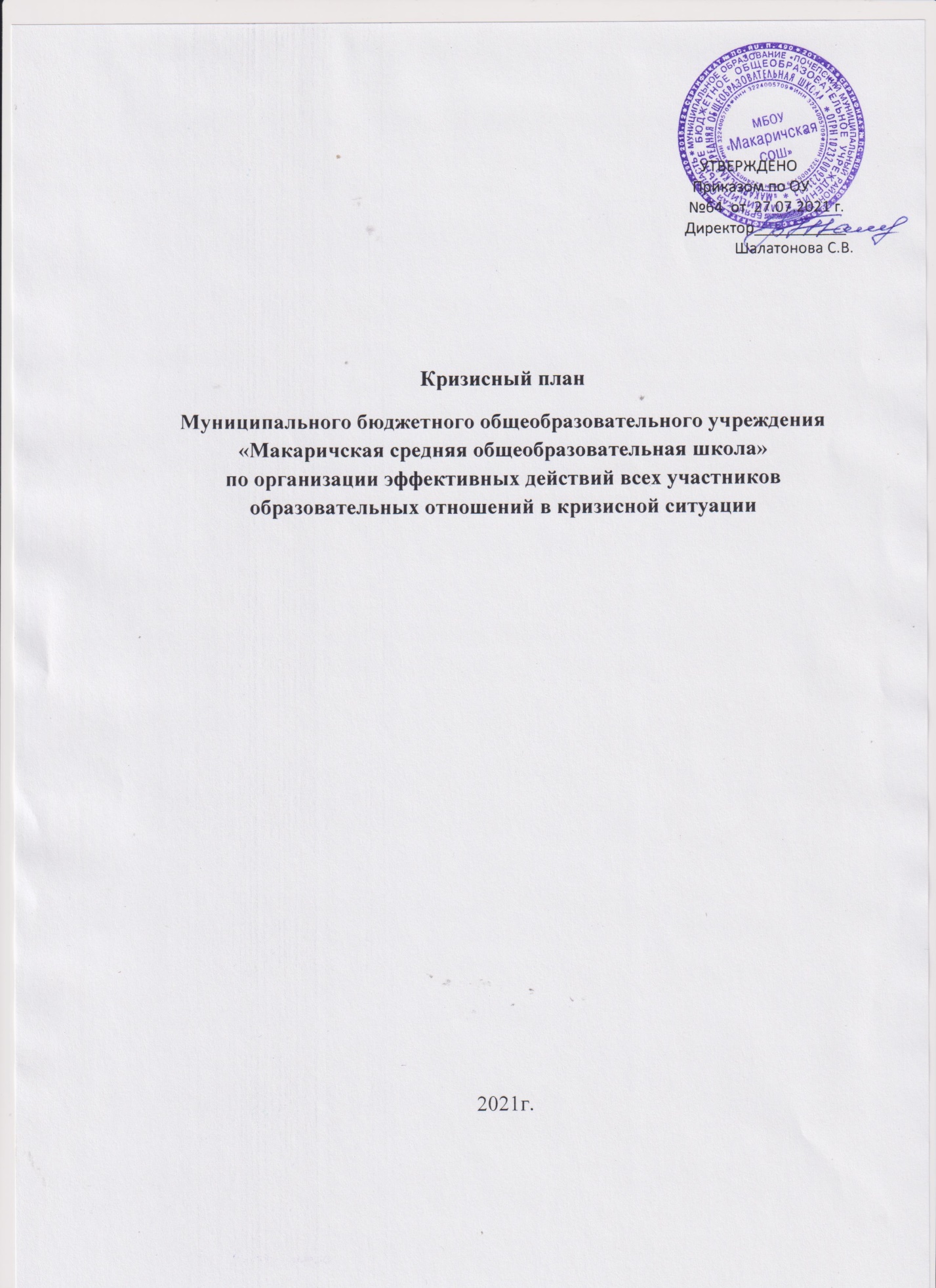 СодержаниеБлок I. ОРГАНИЗАЦИОННЫЙВажные контактыПозвонив по номеру 112: Что случилось? Где? Точный адрес или наименование образовательной организации( с. Дмитрово, ул.Дмитровская. 13 – МБОУ «Макаричская СОШ»). Кто-нибудь ранен? Ваше имя и номер телефона (чтобы вам можно было перезвонить). Отвечать на вопросы кратко и точно. Не прерывайте разговор по собственной инициативе!Антикризисная команда  МБОУ «Макаричская СОШ»:Членов команды в случае необходимости заменяют:Общие данные образовательной организации1.4. Структура и обязанности команды безопасности1.4.1. Состав и структура команды безопасностиОбщий состав команды составляет 6 человек. Из них: 5 штатных (Ш) и 1 внештатных (ВШ) сотрудников.1.4.2. Обязанности команды безопасностиРуководитель отвечает за планирование и порядок действий в ЧС. Руководитель является прямым начальником всего личного состава команды безопасности. Руководитель образовательной организации починяется при ЧС представителям служб спасения. Руководитель обязан:установить и поддерживать связь с органами безопасности и служб спасения;корректировать (по необходимости) порядок действий персона образовательной организации в зависимости от вида чрезвычайной ситуации и сложившейся обстановки;организовать поддержание общественного порядка;координировать работу заместителя;взаимодействовать со СМИ;Заместитель руководителя отвечает за взаимодействие с представителями пунктов временного размещения (ПВР), организацию деятельности членов команды безопасности. Заместитель руководителя подчиняется руководителю команды безопасности, а в случае его отсутствия выполняет его обязанности. Заместитель руководителя обязан:оповестить членов команды о ЧС (по необходимости);поддерживать связь с организациями, выделяющими транспорт и места временного размещения;руководить работой членов команды безопасности;регулировать выстраивать системы коммуникации;Члены охраны отвечают за поддержание общественного порядка, организованный выход пострадавших из зоны ЧС. Члены охраны подчиняются руководителю и заместителю руководителя команды безопасности. Члены охраны обязаны:обеспечивать безопасность граждан и поддержание общественного порядка в зоне ЧС;обеспечивать организованный выход эвакуированных и пострадавших на посадку в транспорт или к исходным пунктам маршрутов пешей эвакуации.Ответственный за медицинское обеспечение отвечает за своевременное оказание медицинской помощи. Он подчиняется руководителю и заместителю руководителя команды безопасности. Ответственный за медицинское обеспечение обязан:оказывать первую медицинскую помощь пострадавшим;организовать доставку тяжело пострадавших в ближайшую медицинскую организацию.Ответственные за психологическое обеспечение отвечают за психологическое обеспечение пострадавших при ЧС. Они подчиняются руководителю и заместителю руководителя команды безопасности. Ответственные обязаны:оказывать экстренную индивидуальную и групповую психологическую помощь пострадавшим в результате ЧС;проводить мероприятия по реабилитации пострадавших при ЧС.1.5. Календарный план действий персонала при различных видах чрезвычайных ситуацийПри возникновении чрезвычайной ситуации необходимо немедленно прекратить работу и строго следовать алгоритму действий в целях уменьшения последствий возникшей кризисной ситуации.Блок II. МЕТОДИЧЕСКИЙ2.1. План действий преподавателей и других работников образовательной организациив кризисной ситуации2.1.1. Вооруженное нападениеПри выявлении нападенияПри возможности спрячься, при необходимости - убегай! при возможности дай незамедлительно знать о нападениипозвони 101 или 112, следуй полученным указаниям.Нападение, стратегия скрывания Оставайся спокойным и сообщи обучающимся, что в образовательной организации имеется опасность. Закрой дверь. Задвинь шторы на окнах. Дай указаниеобучающимся: Отодвинуться от дверей и окон, Не шуметь, Пригнуться, Спрятаться за учебными столами и стульями. Жди прибытия полиции! Дверь можно открыть только тогда, когда ты уверен, что открыть просит полиция или руководство образовательной организации. При необходимости проверь через повторный звонок в полицию.Не пробуй контактировать с нападающим! Мировая практика показывает, что такие попытки заканчиваются смертью.Не выходи из класса для оказания первой помощи! Это может закончиться твоей смертью. Если наблюдаешь необходимость оказания первой помощи, позвони 112, опиши ситуацию и точное место расположения в образовательной организациинуждающегося в помощи. Не разрешай обучающимся звонить! Возникающая перегрузка мешает общаться между собой оперативным силам, а тон сигнала выдаст ваше место расположения. Поведение во время прятанья: 1. Будьте сами спокойны и уверены в своих действиях. 2. При возможности найдите группе какую-либо деятельность. 3. Зафиксируй время начала прятанья (при ожидании время течет медленнее). Сообщи учащимся, что прятанье может длиться несколько часов, и это не связано с последствиями атаки, разрешение на эвакуацию дают лишь, если уверены в полной безопасности. 4. Сообщи учащимся, что с родителями свяжется при первой возможности руководство образовательнойорганизации. Учащиеся выключают телефоны для предотвращения перегрузки сети, так как иначе полиция и спасатели не смогут связаться между собой. 5. Переключи свой телефон на беззвучный режим, при возможности позвони в полицию, сообщи о своем месте расположения и состоянии прячущихся. При необходимости используй телефон учащегося, который останется в ваших руках в беззвучном режиме. 6. Если у Вас есть информация о перемещениях правонарушителя, передай ее в полицию. 7. Если кто-то из группы нуждается во врачебной помощи, позвони 112, опиши ситуацию и точное местоположение в здании нуждающегося в помощи. Стратегия прятанья на перемене:1. Открой дверь ближайшего кабинета. 2. Собери туда всех близлежащих учащихся. 3. Далее действуй согласно инструкции прятанья. Если невозможно спрятаться в закрывающемся помещении, необходимо быстро эвакуироваться.Опасность во время проведения урока на улице 1. Оставайся спокойным и сообщи обучающимся, что в здании существует опасность. 2. Двигайтесь с учащимися скрытными путями, как можно дальше отобразовательной организации. 3. Спрячьтесь в подходящем месте, куда можно безопасно двигаться, по возможности в обговоренное место сбора. 4. Следи за тем, чтобы все учащиеся были с тобой. 5. При первой возможности сообщи в полицию: - С какой группой ты вместе, - Сколько учащихся с тобой, - Отсутствует ли кто-либо, кто должен был быть на уроке (до угрозы вошел в здание и т.п.), - Местонахождение твое и учащихся. 6. Придерживай учащихся при себе, не разрешай никому уходить. 7. Жди распоряжений полиции. Вооруженное нападение, стратегия эвакуации Оставайся спокойным и сообщи обучающимся, что в образовательнойорганизациисуществует опасность. Эвакуируйся вместе с учащимися, двигаясь по определенным эвакуационным путям. При обнаружении опасности на пути эвакуации быстро двигайся в сторону от опасности, используя другие пути эвакуации (при необходимости импровизируй и придумай сам путь эвакуации) Используй по возможности скрытные пути. Двигайся в определенное место сбора или в подходящее место, куда можешь безопасно двигаться.  В месте сбора обратись к сотруднику образовательнойорганизации, собирающему информацию, и сообщи: - Какая группа прибыла в место сбора, - Сколько учащихся с тобой, - Отсутствует ли кто-нибудь. Если ты двигался в другое место, сообщи выше названную информацию и место расположения свое и учащихся в полицию. Взаимодействие со СМИРазрешение вооруженного нападения относится к компетенции полиции. На запросы СМИ отвечает только определенное для этого лицо из полиции или директоробразовательнойорганизации, который передает согласованную с полицией информацию.Если к Вам обращается корреспондент:1.  Назови свою фамилию и должность2. Подтверди, что в сложившейся ситуации на вопросы корреспондентов отвечает ТОЛЬКО представитель полиции или директор.2.1.2. Обнаружение предмета с подозрением на бомбу1. Не дотрагивайся до предмета и не двигай его! Удались от него. Дай указание и другим удалиться от предмета!2.	Сообщи о находке в полицию или на номер 112, дай как можно более точное описание предмета и его место нахождения. Для того, чтобы позвонить, удались от предмета, не используй мобильный телефон и радиосредства в радиусе 50м от подозрительного предмета.3.  Сообщи о находке руководителю кризисной команды, сотруднику охраны, администрации образовательнойорганизации,организуйте эвакуацию.При эвакуации в случае нахождения предмета с подозрением на бомбу При возможности, открой окна, в случае взрыва повреждений будет меньше. Осмотри быстро помещение, видишь ли что-либо подозрительное (предмет, которого раньше в помещении не было и т.п.). Если найдешь подозрительный предмет, выйди из помещения и сообщи о находке в полицию, кризисную команду. Будь готов передать информацию о присутствующих и отсутствующих учащихся. Возьми с собой личные вещи - освобождение помещения от сумок облегчит в дальнейшем проверку помещения.При прибытии в место сбора проверь наличие всех и передай работнику, ответственному за эвакуацию, собирающему информацию, сколько учащихся было на уроке, сколько отсутствовало, сколько прибыло в место сбора.2.1.3.  При угрозе совершения терактаУточни информацию. Сообщи в 112. Извести директора. Если ты уверен, что речь идет о неосуществимой угрозе, сообщи все же о ней директору.Угроза, переданная по телефону Оставайся спокойным. Держи звонящего на линии как можно дольше. Параллельно попробуй известить полицию (попроси помощи находящихся рядом и т.п.). Попытайся узнать, запиши:Когда совершится нападение (дата/время)?Где произойдет нападение?Как может быть осуществлено нападение?С какой целью?На месте ли уже нападающий?Кто звонит?Обрати внимание на тон голоса звонящего, выражения, сопровождающие звуки и т.д. После окончания разговора сообщи в полицию и директору. Если уверен, что речь идет о необоснованной угрозе или шутке, сообщи директору.Угроза, переданная письменно Сообщи в полицию. Сохрани письмо в целлофановом пакете и передай его для исследования полиции/ скопируй письмо. Извести директора.Угрозы, осуществленные через Интернет Запиши угрозу или разговор, во время которого угрожали. Сделай рядом отметку портала, через который передали угрозу. Зафиксируй время передачи угрозы. Незамедлительно сообщи в полицию и передай сохраненный материал. Извести директора образовательной организации.Бомбовое предупреждение, переданное по телефону Сохраняй спокойствие. При возможности сообщи полиции на 112 (например, закрой трубку рукой и позвони по 112, дай знать рукой рядом находящимся, что вам требуется помощь, напиши на листочке ключевые слова с тем, чтобы ближайший коллега понял бы ситуацию и позвонил 112 и т.п.). При наличии определителя номера зафиксируй номер телефона. Держи звонящего на линии как можно дольше, слушай его не прерывая. Запиши все, что говорит звонящий: Где находится бомбовое устройство? Как оно выглядит? Как и кто запустит устройство? Когда произойдет взрыв (время)? Когда и кто его установил? Какова цель установки бомбы? Требует ли что-нибудь звонящий? Кто звонит? Обрати внимание на тон говорящего, на его выражения, сопровождающие звуки и т.д. Сообщи директору. 2.1.4. При захвате в заложникиЕсли Вы оказались в заложниках, рекомендуем придерживаться следующих правил поведения:• основное правило – не допускайте действия как своих так и действия обучающихся, которые могут спровоцировать нападающих к применению оружия и привести к человеческим жертвам;• постарайтесь успокоить обучающихся;переносите лишения, оскорбления и унижения. Не смотрите в глаза преступникам, не ведите себя вызывающе;• при необходимости выполняйте требования преступников, не противоречьте им, не рискуйте жизнью окружающих и своей собственной. Старайтесь не допускать истерик и паники;• на совершение любых действий (сесть, встать, попить, сходить в туалет) спрашивайте разрешение;• если Вы ранены, постарайтесь не двигаться, этим Вы сократите потерю крови.Помните – Ваша цель остаться в живых.Будьте внимательны, постарайтесь запомнить приметы преступников, отличительные черты их лиц, одежду, имена, клички, возможные шрамы и татуировки, особенности речи и манеры поведения, тематику разговоров и т.д.Помните, что получив сообщение о Вашем захвате, спецслужбы уже начали действовать и предпримут все необходимые действия по Вашему освобождению.Во время проведения спецслужбами операции по Вашему освобождению неукоснительно соблюдайте следующие требования:• лежите по полу лицом вниз, голову закройте руками и не двигайтесь;• ни в коем случае не бегите навстречу сотрудникам спецслужб или от них, так как они могут принять Вас за преступника;• если есть возможность, держитесь подальше от проемов дверей и окон.При пожареПри обнаружении пожара: 1. Спаси находящихся в опасности. Если помощников имеется больше, распредели обязанности; 2. Дай сигнал к эвакуации; 3. Позвони 112; 4. Погаси с помощью средств пожаротушения; 5. Сообщи директору; 6. Как можно быстрее доберись до своей группы и, при возможности, эвакуируй учащихся, двигаясь в обговоренное место сбора. Сигнал эвакуации 1. Сохраняй спокойствие; 2. Дай учащимся указание на эвакуацию, напомни основные правила: - Спокойствие; - Двигаются по подходящим путям в обговоренное место сбора; - Если через громкоговорящую связь даются иные распоряжения, исходят из них; - У двигающихся по лестнице с верхних этажей имеется первоочередное право. 3. Если в коридоре дым, до эвакуации учащихся проверь, является ли эвакуационный путь безопасным. 4. Закрой окна и двери, не запирай на замок! 5. Будь готов передать информацию о присутствующих и отсутствующих учащихся. В месте сбора: 1. Проверь наличие учащихся; 2. Передай информацию: сколько учащихся было на уроке, сколько отсутствовало, сколько прибыло в место сбора.3. В месте сбора необходимо находиться до тех пор, пока руководитель команды спасателей или директор не даст дальнейших указаний. Эвакуация через задымленный коридор 1. При возможности выясни предварительно, какой эвакуационный путь самый безопасный; 2. Если должен пройти через задымленный коридор, двигайся как можно ниже, где воздух чище; 3. Покрой рот и нос влажной тряпкой; 4. Двигаясь, придерживайся рукой стены для сохранения правильного направления; 5. В группе все должны оставаться вместе; 6. Выйдя из здания, необходимо двигаться в обговоренное место сбора; 7. В месте сбора проверь, все ли вышедшие из помещения дети с вами, передай информацию.Сигнал об эвакуации на перемене 1. Учащиеся быстро двигаются в обговоренное место эвакуации, придерживаясь эвакуационной маркировки; 2. В месте сбора  с учащимися находятсяпедагогические работники, на чьем уроке они были последний раз; 3. В месте сбора группа должна находиться до тех пор, пока руководитель команды спасателей или директор не даст дальнейших указаний.Блок III. РЕСУРСНЫЙ3.1. Ресурсы образовательной организации3.1.1. Материально-технические ресурсы  МБОУ «Макаричская СОШ»3.1.2. Кадровые ресурсы3.2. Внешние ресурсы3.2.1. Материально-технические ресурсы МБОУ «Макаричская СОШ»Антикризисный план составил:Эффективность действий, необходимость доработки и изменения антикризисного плана оценил(и):Блок I. ОРГАНИЗАЦИОННЫЙВажные контактыАнтикризисная команда образовательной организации3Общие данные об образовательной организации4Структура и обязанности команды безопасностиСостав и структура команды безопасностиОбязанности команды безопасности5Календарный план действий персонала при различных видах чрезвычайных ситуаций7Блок II. МЕТОДИЧЕСКИЙПлан действий педагогических и других работников образовательной организации в кризисной ситуацииВооруженное нападение12Обнаружение предмета с подозрением на бомбу14При угрозе совершения теракта15При захвате в заложники17При пожареФизическое насилие (драка), буллинг.При нахождении обучающегося в состоянии наркотического илиалкогольного опьянения 2.1.8 Суицид 2.1.9. Хулиганские действия 2.1.10. Насилие  2.1.11. Депрессия   2.2.  Критерии оказания медицинской помощи2.2.1. Перечень мероприятий по оказанию первой помощи (в соответствии с приложением №2 к приказу Минздравсоцразвития России от 04.05.2012 г. № 447-н  2.2.2. Критерии оказания психологической помощи                                                                                                                               18    19    20    24    26    27    29    30    32Блок III. РЕСУРСНЫЙРесурсы образовательной организацииМатериально-технические ресурсы33Кадровые ресурсы33Внешние ресурсы33№п/пНаименование службыНомер телефонаЧрезвычайная помощь 112Противопожарнаяслужба 101, 3-02-12Полиция102, 3-Скорая Медицинская Помощь103 Росгвардия8….Дежурная часть  ЕДДС8….УФСБ России поПочепскому району8…Дежурная часть УГО и ЧС (Управление по гражданской обороне и чрезвычайным ситуациям ________________________) 8….Отдел образования МО «Почепскиймуници-пальный район»8(48345) 3-04-46;3-19-76;8-962-138-02-93Должность, ФИОТелефонДиректор  Шалатонова Светлана Викторовна8-915-536-88-94Отв. за антитеррористическую безопасностьДубровко Валентина Анатольевна8-920-845-68-75Заместитель директора по УВРНесмачная Светлана Михайловна8-906-699-43-19Отв. за ВР Лысанская Светлана Николаевна8-919-292-29-36Социальный педагогНиколаенко Алла Алексеевна8-920-830-58-74Скоробогатова Елена Федоровна,фельдшер Дмитровского ФАП 8-920-607-25-22Член кризисной команды                 ЗаместителиШалатонова С.В.Несмачная Светлана МихайловнаШалатонова С.В.  Дубровко Валентина АнатольевнаНесмачная С.М.Меженная Александра ВикторовнаЛысанская С.Н.Зуйкова  Людмила СергеевнаДубровко В.А.Бондаренко Валентина АнатольевнаНиколаенко А.А.  Жмакина Надежда ГригорьевнаСкоробогатова Е.Ф.  Несмачная Светлана МихайловнаАдрес учреждения:243432, Брянская область, Почепский район, с.Дмитрово, ул.Дмитровская, 13Количество учащихся:                43Количество работников:                 17Сигнал для прятанья:Три коротких один длинный, не менее двух раз, речевое оповещение о нападенииСигнал для прятанья может дать:Дежурный администратор. деж.учитель,деж.техработникс поста №1Описание сигнала о пожаре:Пожарная тревогаСигнал к началу эвакуации:1 длительный звонок зуммера Дополнительный сигнал для подтверждения эвакуации:Речевое сообщениеМесто безопасного сбора в случае эвакуации при пожаре: Спортивная площадка (при пожаре);  здание столовой, учебной мастерской Альтернативное место сбора в зависимости от погоды, направлнения ветра или места несчастного случая: дом учителя Салагиной Г.В.(ул.Дмитровская, 11)Списки учащихся находятся у: Несмачной С.М.,зам.директора по УВРСписки учащихся при эвакуации берет с собой: Несмачная С.М.,  зам.директора по УВР Должность в составе команды безопасностиДолжность (выполняемые функции) в штате образовательной организации либо стороннего учрежденияКоличествоРуководитель (директор) Ответственный за антитеррористическую защищенность1  ШЗаместитель директора по УВРОтветственный за антитеррористическую защищенность, ответственный за эвакуацию1  ШОтветственный за ВРОтветственный за контроль слухов, взаимодействие со СМИ, ответственныйза пожарную безопасность 1  ШСоциальный педагогОтветственный за психологическое обеспечение1  ШФельдшер ФАП Ответственный за медицинское обеспе- чение1  ВШСторожа(ночь),Деж. техработник (день)Ответственные за обеспечение внутриобъектного и пропускного режимов, ответственные за оповещение 2 ВШ, 1 Ш№п/пВид угрозы ЧСВид угрозы ЧСОповещение и порядок действийОповещение и порядок действийОповещение и порядок действийВремя исполненияВремя исполненияОтветственные 1. На случай угрозы терактаНа случай угрозы терактаСигнал оповещения: три прерывистых один длинный звонок зуммера, голосовое сообщение через громкоговорители текстовое и(или) голосовое сообщение группы WhatsApp.Включение тревожной кнопки. Информирование полицииСигнал оповещения: три прерывистых один длинный звонок зуммера, голосовое сообщение через громкоговорители текстовое и(или) голосовое сообщение группы WhatsApp.Включение тревожной кнопки. Информирование полицииСигнал оповещения: три прерывистых один длинный звонок зуммера, голосовое сообщение через громкоговорители текстовое и(или) голосовое сообщение группы WhatsApp.Включение тревожной кнопки. Информирование полицииНемедленно (при наличии возможности)Немедленно (при наличии возможности)Сотрудник охраны, ответственные за антитеррористическую защищенность,  оповещение и эвакуацию1.1При угрозе взрываПри угрозе взрываСигнал оповещения: один длинный звонок зуммера, голосовое сообщение через громкоговорители, текстовое и(или) голосовое сообщение группы WhatsApp Открытие запасных выходов по ситуации, если нет угрозы проникновения террористов. Включение тревожной кнопки. Информирование полиции.Сигнал оповещения: один длинный звонок зуммера, голосовое сообщение через громкоговорители, текстовое и(или) голосовое сообщение группы WhatsApp Открытие запасных выходов по ситуации, если нет угрозы проникновения террористов. Включение тревожной кнопки. Информирование полиции.Сигнал оповещения: один длинный звонок зуммера, голосовое сообщение через громкоговорители, текстовое и(или) голосовое сообщение группы WhatsApp Открытие запасных выходов по ситуации, если нет угрозы проникновения террористов. Включение тревожной кнопки. Информирование полиции.Немедленно (при наличии возможности)Немедленно (при наличии возможности)Сотрудник охраны, ответственный за антитеррористическую защищенность, ответственный за оповещение1.1При угрозе взрываПри угрозе взрыва(Руководствоваться пунктом2.1.2. блока 2)Прослушать информацию по безопасной эвакуации, эвакуировать обучающихся в пункт сбора.(Руководствоваться пунктом2.1.2. блока 2)Прослушать информацию по безопасной эвакуации, эвакуировать обучающихся в пункт сбора.(Руководствоваться пунктом2.1.2. блока 2)Прослушать информацию по безопасной эвакуации, эвакуировать обучающихся в пункт сбора.+2мин при получении сигнала+2мин при получении сигналаВсе работники образовательной организации, в том педагогические работники ведущие занятия1.1При угрозе взрываПри угрозе взрываПроведение экстренной эвакуации сотрудников и обучающихс по ситуации за территорию образовательной организации. Проверка обучающихся и другие действия по указанию администрации образовательной организации.Проведение экстренной эвакуации сотрудников и обучающихс по ситуации за территорию образовательной организации. Проверка обучающихся и другие действия по указанию администрации образовательной организации.Проведение экстренной эвакуации сотрудников и обучающихс по ситуации за территорию образовательной организации. Проверка обучающихся и другие действия по указанию администрации образовательной организации.При получении сигнала о ЧС +3мин.При получении сигнала о ЧС +3мин.Ответственный за антитеррористическую защищенность, ответственный за эвакуацию, классные руководители, педагогические работники ведущие занятие.При угрозе взрываПри угрозе взрываУстановка оцепления подозрительного предметаУстановка оцепления подозрительного предметаУстановка оцепления подозрительного предметаПри получении сигнала о ЧС +5мин.При получении сигнала о ЧС +5мин.Ответственный за антитеррористическую защищенность, сотрудники охраны.При угрозе взрываПри угрозе взрываИнформирование отдела  образования администрации муниципального образования «Почепский район»Информирование отдела  образования администрации муниципального образования «Почепский район»Информирование отдела  образования администрации муниципального образования «Почепский район»При получении сигнала о ЧС +10 мин.При получении сигнала о ЧС +10 мин.Ответственный за антитеррористическую защищенность, ответственный за оповещениеПри угрозе взрываПри угрозе взрываСбор в месте работы штаба службы спасенияСледование указаниям руководителя и службы спасенияСбор в месте работы штаба службы спасенияСледование указаниям руководителя и службы спасенияСбор в месте работы штаба службы спасенияСледование указаниям руководителя и службы спасенияПо прибытии служб +3 мин.По прибытии служб +3 мин.Ответственный за антитеррористическую защищенностьПри угрозе взрываПри угрозе взрываПо согласованию с представителями ФСБ и Росгвардии роспуск обучающихся по месту жительстваПо согласованию с представителями ФСБ и Росгвардии роспуск обучающихся по месту жительстваПо согласованию с представителями ФСБ и Росгвардии роспуск обучающихся по месту жительстваПо согласованиюПо согласованиюДиректор, администрация образовательной организации.1.2При вооруженномпроникновении в зданиеПри вооруженномпроникновении в зданиеСигнал оповещения: три прерывистых один длинный звонок зуммера, текстовое и(или) голосовое сообщение группы WhatsApp. Голосовое сообщение по громкоговорителям. Включение тревожной кнопки, дублирование сообщения МО  МВД России «Почепский» по телефону «…..».Сигнал оповещения: три прерывистых один длинный звонок зуммера, текстовое и(или) голосовое сообщение группы WhatsApp. Голосовое сообщение по громкоговорителям. Включение тревожной кнопки, дублирование сообщения МО  МВД России «Почепский» по телефону «…..».Сигнал оповещения: три прерывистых один длинный звонок зуммера, текстовое и(или) голосовое сообщение группы WhatsApp. Голосовое сообщение по громкоговорителям. Включение тревожной кнопки, дублирование сообщения МО  МВД России «Почепский» по телефону «…..».Немедленно Немедленно Сотрудник охраны, ответственный за антитеррористическую защищенность или первый обнаруживший1.2При вооруженномпроникновении в зданиеПри вооруженномпроникновении в здание(Руководствоваться пунктом2.1.1. блока 2)Закрыть кабинеты, укрыться в подсобных помещениях. Если есть возможность без риска для жизни эвакуироваться в безопасное место через эвакуационные выходы, окна 1-го этажа.Дальнейшие действия по указанию администрации образовательной организации и(или) по сложившийся ситуации.(Руководствоваться пунктом2.1.1. блока 2)Закрыть кабинеты, укрыться в подсобных помещениях. Если есть возможность без риска для жизни эвакуироваться в безопасное место через эвакуационные выходы, окна 1-го этажа.Дальнейшие действия по указанию администрации образовательной организации и(или) по сложившийся ситуации.(Руководствоваться пунктом2.1.1. блока 2)Закрыть кабинеты, укрыться в подсобных помещениях. Если есть возможность без риска для жизни эвакуироваться в безопасное место через эвакуационные выходы, окна 1-го этажа.Дальнейшие действия по указанию администрации образовательной организации и(или) по сложившийся ситуации.Немедленно при поступлении сигналаНемедленно при поступлении сигналаКлассные руководители, педагогические работники ведущие занятие с обучающимися.1.2При вооруженномпроникновении в зданиеПри вооруженномпроникновении в зданиеПокинуть открытые помещения. Оценить обстановку. При возможности эвакуироваться, помочь эвакуироваться коллегам и обучающихся. При невозможности эвакуироваться запереться в безопасном месте.Покинуть открытые помещения. Оценить обстановку. При возможности эвакуироваться, помочь эвакуироваться коллегам и обучающихся. При невозможности эвакуироваться запереться в безопасном месте.Покинуть открытые помещения. Оценить обстановку. При возможности эвакуироваться, помочь эвакуироваться коллегам и обучающихся. При невозможности эвакуироваться запереться в безопасном месте.Немедленно при получении сигнала Немедленно при получении сигнала Все работники образовательнойорганизации1.2При вооруженномпроникновении в зданиеПри вооруженномпроникновении в зданиеОбеспечить:встречу прибывшей службы спасения и медицинской помощи;беспрепятственный проход на территорию и в здания сотрудникам службы спасения и медицинской помощи;Обеспечить:встречу прибывшей службы спасения и медицинской помощи;беспрепятственный проход на территорию и в здания сотрудникам службы спасения и медицинской помощи;Обеспечить:встречу прибывшей службы спасения и медицинской помощи;беспрепятственный проход на территорию и в здания сотрудникам службы спасения и медицинской помощи;По прибытию+1 минПо прибытию+1 минОтветственный за антитеррористическую защищенность1.2При вооруженномпроникновении в зданиеПри вооруженномпроникновении в зданиеПроинформировать об опасности ЧС руководителей соседних учреждений. Информирование отдела  образования  администрации муниципального образования «Почепский район»Проинформировать об опасности ЧС руководителей соседних учреждений. Информирование отдела  образования  администрации муниципального образования «Почепский район»Проинформировать об опасности ЧС руководителей соседних учреждений. Информирование отдела  образования  администрации муниципального образования «Почепский район»при получении сигнала о ЧС +10 минпри получении сигнала о ЧС +10 минОтветственный за антитеррористическую защищенность, ответственный за оповещениеСбор в месте работы штаба службы спасенияСледование указаниям руководителя и службы спасенияСбор в месте работы штаба службы спасенияСледование указаниям руководителя и службы спасенияСбор в месте работы штаба службы спасенияСледование указаниям руководителя и службы спасенияПо прибытии служб +3 мин.По прибытии служб +3 мин.Ответственный за антитеррористическую защищенность1.3При захвате обучающихся или персонала в заложникиПри захвате обучающихся или персонала в заложникиНажать тревожную кнопку. Сообщить о случившемся дежурному МО  МВД России «Почепский» по телефону «…..»Нажать тревожную кнопку. Сообщить о случившемся дежурному МО  МВД России «Почепский» по телефону «…..»Нажать тревожную кнопку. Сообщить о случившемся дежурному МО  МВД России «Почепский» по телефону «…..»Немедленно Немедленно Сотрудник охраны, ответственный за антитеррористическую защищенность или первый обнаруживший инцидент 1.3При захвате обучающихся или персонала в заложникиПри захвате обучающихся или персонала в заложники(Руководствоваться пунктом2.1.4. блока 2)Если есть возможность безопасной эвакуации немедленно вывести не захваченный персонал и обучающихся из здания образовательной организации (организовать проверку учащихся, работников). При угрозе жизни на пути к эвакуации закрыть кабинеты, укрыться в подсобных помещениях.(Руководствоваться пунктом2.1.4. блока 2)Если есть возможность безопасной эвакуации немедленно вывести не захваченный персонал и обучающихся из здания образовательной организации (организовать проверку учащихся, работников). При угрозе жизни на пути к эвакуации закрыть кабинеты, укрыться в подсобных помещениях.(Руководствоваться пунктом2.1.4. блока 2)Если есть возможность безопасной эвакуации немедленно вывести не захваченный персонал и обучающихся из здания образовательной организации (организовать проверку учащихся, работников). При угрозе жизни на пути к эвакуации закрыть кабинеты, укрыться в подсобных помещениях.При получении сигнала о ЧС +2 мин.При получении сигнала о ЧС +2 мин.Ответственный за антитеррористическую защищенность, ответственный за эвакуацию и другие работники при нахождении в здании1.3При захвате обучающихся или персонала в заложникиПри захвате обучающихся или персонала в заложникиУточнить местонахождение террористов и заложников, их требования, психологическое состояние. Организовать наблюдение за зданием образовательнойорганизации с целью не допустить проникновения в него посторонних.Уточнить местонахождение террористов и заложников, их требования, психологическое состояние. Организовать наблюдение за зданием образовательнойорганизации с целью не допустить проникновения в него посторонних.Уточнить местонахождение террористов и заложников, их требования, психологическое состояние. Организовать наблюдение за зданием образовательнойорганизации с целью не допустить проникновения в него посторонних.После эвакуации +1мин.После эвакуации +1мин.Ответственный за антитеррористическую защищенность, ответственный за психологическое обеспечениеПри захвате обучающихся или персонала в заложникиПри захвате обучающихся или персонала в заложникиОрганизовать встречу силовых структур, сообщить все сведения, которыми вы обладаете о террористах и захваченных ими людей. Передать силовым структурам план расположения помещений образовательной организации. Информирование отдела (управления) образования муниципального образования.Организовать встречу силовых структур, сообщить все сведения, которыми вы обладаете о террористах и захваченных ими людей. Передать силовым структурам план расположения помещений образовательной организации. Информирование отдела (управления) образования муниципального образования.Организовать встречу силовых структур, сообщить все сведения, которыми вы обладаете о террористах и захваченных ими людей. Передать силовым структурам план расположения помещений образовательной организации. Информирование отдела (управления) образования муниципального образования.По прибытию + 2 мин.По прибытию + 2 мин.Ответственный за антитеррористическую защищенность2.На случай пожараНа случай пожара(Руководствоваться пунктом2.1.5. блока 2)При обнаружении пожара, нажать кнопку пожарного извещателя, оценить обстановку и приступить к тушению возгорания первичными средствами пожаротушения только при отсутствии угрозы жизни и здоровью. При отсутствии результата тушения пожара, эвакуироваться со всеми людьми находящихся в здании.(Руководствоваться пунктом2.1.5. блока 2)При обнаружении пожара, нажать кнопку пожарного извещателя, оценить обстановку и приступить к тушению возгорания первичными средствами пожаротушения только при отсутствии угрозы жизни и здоровью. При отсутствии результата тушения пожара, эвакуироваться со всеми людьми находящихся в здании.(Руководствоваться пунктом2.1.5. блока 2)При обнаружении пожара, нажать кнопку пожарного извещателя, оценить обстановку и приступить к тушению возгорания первичными средствами пожаротушения только при отсутствии угрозы жизни и здоровью. При отсутствии результата тушения пожара, эвакуироваться со всеми людьми находящихся в здании.Немедленно при обнаруженииНемедленно при обнаруженииОтветственный за пожарную безопасность или первый обнаруживший работник2.На случай пожараНа случай пожараПри срабатывании автономного речевого сигнала: «Внимание всем!» «Пожарная тревога!» Приступить к экстренной эвакуации сотрудников и обучающихся. При срабатывании автономного речевого сигнала: «Внимание всем!» «Пожарная тревога!» Приступить к экстренной эвакуации сотрудников и обучающихся. При срабатывании автономного речевого сигнала: «Внимание всем!» «Пожарная тревога!» Приступить к экстренной эвакуации сотрудников и обучающихся. +2мин.+2мин.Ответственный за пожарную безопасность, ответственный за эвакуацию2.На случай пожараНа случай пожараОткрытие запасных выходов разблокирование системы доступаОткрытие запасных выходов разблокирование системы доступаОткрытие запасных выходов разблокирование системы доступа+2мин.+2мин.Ответственный за пожарную безопасность, ответственный за эвакуацию, сотрудник охраны2.На случай пожараНа случай пожараПроверить численность обучающихся и сотрудниковПроверить численность обучающихся и сотрудниковПроверить численность обучающихся и сотрудников+4 мин.+4 мин.Ответственный за эвакуацию2.На случай пожараНа случай пожараИнформирование пожарно-спасательной части г.Почеп по телефону  8(48345) 3-02-12   и (или) 01.Информирование пожарно-спасательной части г.Почеп по телефону  8(48345) 3-02-12   и (или) 01.Информирование пожарно-спасательной части г.Почеп по телефону  8(48345) 3-02-12   и (или) 01.Сотрудник охраны, администрация образовательной организации2.На случай пожараНа случай пожараЛокализация, тушение возгорания при отсутствии угрозы жизни и здоровьюЛокализация, тушение возгорания при отсутствии угрозы жизни и здоровьюЛокализация, тушение возгорания при отсутствии угрозы жизни и здоровьюЗвено  пожаротушения ГОВынос документации и имущества образовательной организации, тушение пожара:Вынос документации и имущества образовательной организации, тушение пожара:Вынос документации и имущества образовательной организации, тушение пожара:Вынос документации и имущества образовательной организации, тушение пожара:Вынос документации и имущества образовательной организации, тушение пожара:Приказы по образовательному учреждению, документы директораПриказы по образовательному учреждению, документы директораПриказы по образовательному учреждению, документы директораПриказы по образовательному учреждению, документы директора Руководитель РуководительФинансовые документыФинансовые документыФинансовые документыФинансовые документы Руководитель  Руководитель Журналы, документы Журналы, документы Журналы, документы Журналы, документы  Зам.директора по УВР Зам.директора по УВРАрхив Архив Архив Архив Администрация образовательнойорганизацииАдминистрация образовательнойорганизацииЦенное имущество (по возможности) Ценное имущество (по возможности) Ценное имущество (по возможности) Ценное имущество (по возможности) Ответственные за имущество Ответственные за имущество Встреча пожарных расчетов, силовых структур и согласование с ними действийВстреча пожарных расчетов, силовых структур и согласование с ними действийВстреча пожарных расчетов, силовых структур и согласование с ними действий администрация образовательнойорганизации администрация образовательнойорганизацииИнформирование отдела  образования муниципального образованияИнформирование отдела  образования муниципального образованияИнформирование отдела  образования муниципального образованияАдминистрация образовательнойорганизацииАдминистрация образовательнойорганизацииНаименование ресурсаМесто, характеристикиКоличествоКнопкатревожнойсигнализации(КТС)Мобильный вариант (системаКнопкатревожнойсигнализации(КТС)      GPS), на мобильных телефонах        3Кнопкатревожнойсигнализации(КТС)      ответственных лиц (директор,Кнопкатревожнойсигнализации(КТС)      деж.техработник, зам.директора      по УВРАвтоматическаяпожарнаясигнализация      Во всех помещениях ОУ.         9Автоматическаяпожарнаясигнализация      Прибор ВЭРС – ПТП (пожарно-Автоматическаяпожарнаясигнализация      технический пост №1  в рекреа- Автоматическаяпожарнаясигнализация      ции ОУ)Системавидеонаблюдения      2 видеокамеры на внешних сте-        2Системавидеонаблюдения      нах по периметру здания ОУСистемавидеонаблюденияОгнетушитель      Порошковые и углекислотные.        29Огнетушитель      Имеются во всех помещениях ОУОгнетушительОгнетушительПожарный  водоем(резервуар)      Напротив главного входа в ОУ         1Пожарный  водоем(резервуар)      на расстоянии 15 м.Пожарный  водоем(резервуар)      Объем – 8,5 тЧлен кризисной командыЗаместителиДиректор ОУШалатонова  С.В.Несмачная Светлана МихайловнаДиректор ОУШалатонова  С.В.Дубровко Валентина АнатольевнаНесмачная С.М.Меженная Александра ВикторовнаЛысанская С.Н.Зуйкова Людмила СергеевнаНиколаенко А.А.Жмакина Надежда ГригорьевнаДубровко В.А. Бондаренко Валентина АнатольевнаСкоробогатова Е.Ф.Несмачная Светлана МихайловнаНаименование ресурсаМесто, характеристикиПримечание1. Здания, помещения1. Здания, помещения1. Здания, помещенияЗдание ОУ №1с.Дмитрово, ул. Дмитровская, 13Здание № 2 (столовая, учебная мастер-ская)с.Дмитрово, ул. Дмитровская, 13/1Ответственный за антитеррористическую защищенность                        Шалатонова  С.В. 27.06.2021г.                
______________________________________________________________________________________________________________________________________________________________________________________________________________________________________________________________________________________________________________________________________________________________________________________________________